				        Bewandert. Begeistert. Bewährt.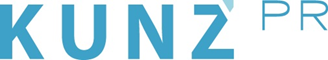 Presse-Info Pitztal3. Juli 2023Trailrunning über Dreitausender: Der Pitz Alpine Glacier Trail im Pitztal(Pitztal) 105 Kilometer und 6100 Höhenmeter. Das ist der Salomon Ultra – die Königsdisziplin, die die fittesten Trailrunner*innen beim 11. Pitz Alpine Glacier Trail in rund 13 Stunden bezwingen. Am ersten Augustwochenende treffen sich Trailrunning-Interessierte vom Neuling bis zum Profi im Pitztal und geben in sieben verschiedenen Wettbewerbsklassen ihr Bestes (Nenngeld von 29 bis 199 Euro, weitere Infos und Anmeldung online). Ein weiteres Highlight für Cracks ist der P 45 – Glacier Trail, der höchste Marathon der Alpen, der auf 44 Kilometern über den Pitztaler Gletscher (3440 m), das Dach Tirols, führt. Wer es etwas ruhiger angehen möchte, wählt etwa den Zirbensteig Trail mit Zwischenstopp am idyllisch gelegenen Rifflsee (16,6 Kilometer). Währenddessen zeigen Kinder von 3 bis 12 Jahren beim Hindernislauf, was sie in Sachen Geschicklichkeit, Grips und Geschwindigkeit draufhaben. Übrigens: Das Pitztal ist absolutes Trailrunning-Kompetenzzentrum und punktet mit einer seit mehr als zehn Jahren gewachsenen Infrastruktur mit Camps, Partnerhotels, Trail Running Karte, Trail Running Parcours, Trainingsstrecken und GPS-Daten. Wer den Trendsport ausprobieren möchte, kann gratis mit der Pitztal Sommer Card schnuppern. www.pitz-alpine.at, www.pitztal.com